         Monthly Plan –Curriculum December  2020 Learning interactions Adult Led Play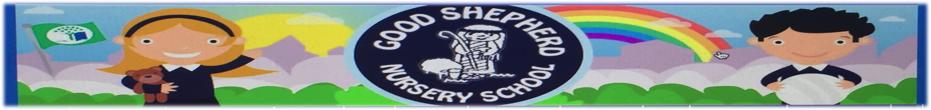          Monthly Plan –Curriculum December  2020 Learning interactions Adult Led Play         Monthly Plan –Curriculum December  2020 Learning interactions Adult Led PlayPersonal, Social & EmotionalWell Being/routinesWill have an interest in others ‘play and start to join inWill show greater self-esteem in their choices and playRelationshipsWill play collaboratively in a group, sharing and extending ideas.Will form special friendships with other children  Manging feelingsWill identify and respond to the feelings of othersWill understand that their actions have consequencesWill express their own feelings.Self-ConfidenceWill be more confident in new social situations and be able to cope with transitions,visitors and trips out.Environment /ExperiencesWill feel secure in environments both inside and outWill feel supported, cared for by developing  relationships with all staff,Language DevelopmentAttention and ListeningWill listen with interest to sounds adults make when reading a short story/singing songs.Will make and hold eye contact when requests are being made.Will have opportunties to recall an activity/event using new  and relevant vobcabularyConversational skillsWill actively and appropriately participate in stories and rhymesWill talk about people/things that are not presentEarly readingWill look at books individually, with other children or with an adult.Understand that symbols/prints in the wider environment convey meaning.  Early writing skillsWill be aware that  when staff write on their art work it is their ideas.Will have opportunities to experiment on whiteboard to make patterns and marks.Rhythm and RhymeChildren will feel and clap along to the beat with christmas songs.Physical Development and MovementHealth & Self CareWill be more confident drinking from a cup without spillingWill be aware that their own nose needs cleaned independentlyGross Motor skills Will move more confidently on more varied surfacesWill engage in throwing and catching activities/experiencesFine Motor skillsWill be more accurate when pouring, filling and emptying.Developmental movement:Upper arm strengthWill lift and carry specific items requested by staffCross lateralWill skip (in J.J.J)VestibularWill move faster and safelyProproceptive (spatial awareness) & deep sensory experienceChildren will throw,using overarm skillWell being and safetyWill follow and be aware of rules and  personal safetyEarly MathematicsNumberWill understand enough/not enoughWill count as we put out equipmentShapeWill observe and talk about shapes  in the natural environment-leaves, stories,woodland andimals and shapes. Will recognise shapes connected to christmas theme eg:baubles.SpaceWill push a pram or ride through a confined space.Size and QuanityWill find and sort clothes that fit dolls, teddies. And thenmselves.Will compare sizes of paper at art table.Will compare long, short resources.PatternWill look at footprints/handprints in the snow /se(weather permitting )Will use musicail instruments to become aware of pattern of soundSequence and TimeWill sequence events of the day with/without a visual timetableRecall what they have done that day.Will become familiar with the terms, yesterday and today.RelationshipsWill be encouraged to solve problemsWill ask questions and experiment.The ArtsMark MakingWill create lines which make up shapes and images,using materials like cord, rope, magnets,hoops, sticks, feathers etc. Will make“temporary pictures” (both inside and outside) eg,glass beads, buttons.Will attempt to make marks on letters to santa.Discovering the properties of paintWill explore colour through examining the results of accidental colour mixing and talking about outcome.Will create pictures and patterns using shaving foam and paint.Spatial Awareness through use of 3d and other materials.Will examine how things are put together and taking them apart.Malleable MaterialsWill enhance their work with glitter, colour and scentDramaWill join in role play in post office alongside adult.Will use a wide range of christmas dressing up to enhance their play and retell the ‘Nativity Story”Music Will learn and participate in class concert and perform christmas songs.Will use a variety of percussion instruments and became aware of the different sounds, pitch they make, loud,quiet,high and low –(see music activities file)The World Around Us- All About MeAwareness of Themselves & OthersWill  show some responsibility for caring for their environment through participating,understanding and awareness of ECO programme.Will take on a role in their playEarly ExplorationWill know the areas of play in the classroom and begin to name the resources availableWill explore and make sense of the world through repetition of their experiencesLiving ThingsWill name some animals that are pets or in the nativity storyWill discuss animals that might visit our playgroundSeasonal and weatherWill show an awareness of christmas time and talk about some festive event/experience.